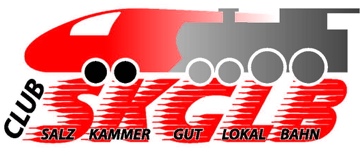 Faberstraße 285020 Salzburg info@skglb.org+43 664 471 9 371Ischlerbahn gemeindenStadt Salzburg (S)Hallwang (S)Eugendorf (S)Thalgau (S)Mondsee (OÖ)St. Lorenz (OÖ)St. Gilgen (S)St. Wolfgang (OÖ)Strobl (S)Bad Ischl (OÖ)Anlage: Ausschnitt aus Aquarell „Neue Ischlerbahn“von Martin HauserDie ISchlerbahn • ein mythos lebt • vergangenheit, die zukunft SCHREIBT? • Salzburg, 28. September 2017Sehr geehrte Redakteurin,sehr geehrter Redakteur! Am Samstag, den 30. September 2017 jährt sich der Tag der Einstellung der „Salzkammergut-Lokalbahn“ zum 60. Mal. Damals wurde die von der Bevölkerung liebevoll „Ischlerbahn“ genannte Schmalspurbahn von „Salzburg nach Bad Ischl“ eingestellt und (teilweise) durch Busse ersetzt. Noch heute, sechzig(!) Jahre danach kennen nicht nur viele Einheimische an den Ischlerbahn – Gemeinden diese Bahn, sondern auch viele Touristen fragen immer noch danach. Auch 60 Jahre nach der Einstellung ist die Salzkammergut Lokalbahn (SKGLB) mehr als ein Mythos. Zehntausende Pendler aus dem näheren Einzugsgebiet der Ischlerbahn -Strecke machen sich täglich mit den überfüllten Bussen oder dem Auto auf den Weg Richtung Salzburg um dann vor Erreichen des Zieles gemeinsam im Stau zu stehen -davon allein 4000 aus dem Raum Bad Ischl. Wenn man auf die vergangene Sommersaison zurückblickt und sich die Bilder der oftmals bereits am Salzburger Mirabellplatz mit Einheimischen und Touristen hoffnungslos überfüllten Postbusse Richtung Bad Ischl in Erinnerung ruft, kann man sehen, dass kaum eine andere Bahn mehr Bedarf hat „wiederaufzuerstehen“ - auf einer neuen, modernen Trasse, die ein schnelles und sicheres Vorankommen mit modernen Zügen und gut erreichbaren Bahnstationen sichert.Zwei Bundesländer, vier Bezirke und zehn Gemeinden sollen endlich die Zukunft der „neuen Ischlerbahn – S 5“ in die Hand nehmen und den Mythos aufleben lassen. Die Bevölkerung und die Umwelt werden es danken. Der „Club Salzkammergut – Lokalbahn wird in der nächsten Zeit das direkte Gespräch mit den Gemeinden, deren Bürgermeistern und der Bevölkerung suchen und seinen Teil zur „Wiedererrichtung“ der modernen Ischlerbahn beitragen.  Der Club Salzkammergut – Lokalbahn verfolgt seit dem Jahr 1999 das Ziel, die Ischlerbahn als modere, attraktive und leistungsfähige Bahn für die Bevölkerung, die Wirtschaft und den Tourismus des Salzkammergutes zu fördern und die Wiedererrichtung der SKGLB zu ermöglichen. Zu den Mitgliedern des Vereines gehören unter anderen auch Fachleute aus dem Eisenbahnbereich und dem öffentlichen Verkehr.,Peter Oberascher,Sekretär Club Salzkammergut-Lokalbahn